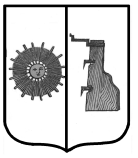 Российская  ФедерацияНовгородская  областьБоровичский  муниципальный  район АДМИНИСТРАЦИЯ  ОПЕЧЕНСКОГО  СЕЛЬСКОГО  ПОСЕЛЕНИЯ П О С Т А Н О В Л Е Н И Еот 13.01.2021 № 2
с. Опеченский ПосадОб утверждении плана мероприятий Администрации сельского поселения по обеспечению первичных мер пожарной безопасности на 2021 годВ соответствии с Федеральными законами от 06 октября 2003 года      № 131-ФЗ «Об общих принципах организации местного самоуправления в Российской Федерации», от 21 декабря 1994 года  № 69-ФЗ «О пожарной безопасности»,  постановлением Администрации Опеченского сельского поселения от 11.03.2013 № 9 «Об утверждении Положения о первичных мерах пожарной безопасности в границах Опеченского сельского поселения» Администрация Опеченского сельского поселения   ПОСТАНОВЛЯЕТ:1. Утвердить план противопожарных мероприятий по реализации обеспечения первичных мер пожарной безопасности в границах населённых пунктов Опеченского сельского поселения на 2021 год.2. Опубликовать постановление в бюллетене «Официальный вестник Опеченского сельского поселения» и разместить на официальном сайте Администрации Опеченского сельского поселения. Глава сельского поселения                                           С.В.ПанфиловаУтвержден
Постановлением администрации
Опеченского сельского поселения
от 13.01.2021 г. № 2П Л А Н
мероприятий администрации Опеченского сельского поселения по обеспечению первичных мер пожарной безопасности в границах поселения на 2021 годп/пМероприятие Срок Ответственный1Нормативное правовое регулирование в пределах своих полномочий, в том числе принятие законодательных и иных нормативных правовых актов, регламентирующих вопросы организационно-правового, финансового, материально-технического обеспечения, обеспечения безопасности и жизнедеятельности населения  в области пожарной безопасности.ПостоянноГлава с/п2Разработка, утверждение и исполнение соответствующих бюджетных обязательств  в части расходов на пожарную безопасность.ПостоянноГлава с/п3Организация, поддержание в постоянной готовности и контроль за работоспособностью системы оповещения населения при угрозе возникновения крупных пожаров.ПостоянноГлава с/п4Организация и осуществление профилактики пожаров в  сельском поселении, а также в организациях, находящихся на его территории, в том числе осуществление первичных мер пожарной безопасностиПостоянноГлава с/п5Обеспечение содержания дорог, подъездов и подходов к зданиям, источникам водоснабжения в исправном состоянии.ПостоянноОтветственный специалист администрации6Организация мероприятий по подготовке к весенне-летнему пожароопасному периоду.Март-майОтветственный специалист администрации7Организация мероприятий по подготовке к осенне-зимнему пожароопасному периоду.СентябрьОтветственный специалист администрации9Организация мероприятий по обеспечению безопасного проведения мероприятий, связанных с массовым присутствием граждан (праздники, спортивные мероприятия, Дни села и т.п.)Непосредственно перед мероприятиемГлава с/п10Корректировка списков, проведение обследования мест проживания одиноких престарелых граждан, неблагополучных и многодетных семей с целью дополнительного инструктажа по мерам  пожарной безопасностиПостоянноОтветственный специалист администрации11Осуществление мероприятий по  противопожарной пропаганде  и обучению населения первичным мерам пожарной безопасности в соответствии с действующим законодательством :- информирование населения о мерах пожарной безопасности, о происшедших пожарах, причинах и условиях, способствующих их возникновению;- проведение бесед о мерах пожарной безопасности и противопожарных инструктажей;- выпуск и распространение листовок и наглядной агитации;- устройство уголков (стендов) пожарной безопасности.постоянноОтветственный специалист администрации12Организация сходов и собраний с гражданами по вопросам соблюдения требований пожарной безопасности, в том числе с временно проживающими в летний период.Не менее 2 раз в годОтветственный специалист администрации13Установление особого противопожарного режима в случае повышения пожарной опасности, организация патрулирования территории ( при необходимости)Май-сентябрьГлава с/п, КЧСи ОПБ14Обеспечение пожарной безопасности на объектах муниципальной собственности и муниципального жилищного фонда;ПостоянноОтветственный специалист администрации15Проведение ревизии пожарных водоемов с последующим ремонтом 2-3 кварталГлава с/п, КЧСи ОПБ16Проведение опашки на территории поселения 2 кварталГлава с/п17Разработка и организация выполнения муниципальных целевых программ по вопросам обеспечения пожарной безопасности; До 15 октября текущего годаГлава с/п18Создание условий для организации добровольной пожарной охраны, а также для участия граждан в обеспечении первичных мер пожарной безопасности в иных формах постоянноГлава с/п19Оснащение территорий общего пользования первичными средствами тушения пожаров и противопожарным инвентаремАпрель-октябрьОтветственный специалист администрации20Введении режима повышенной готовности в целях предупреждения возможных чрезвычайных ситуаций в период новогодних и рождественских праздниковдекабрьГлава с/п